МЭРИЯ ГОРОДА НОВОСИБИРСКАПОСТАНОВЛЕНИЕот 23 марта 2022 г. N 913О ВНЕСЕНИИ ИЗМЕНЕНИЯ В ПУНКТ 2.1 ПОРЯДКА ОБЕСПЕЧЕНИЯБЕСПЛАТНЫМ ГОРЯЧИМ ПИТАНИЕМ ОБУЧАЮЩИХСЯ ПО ОБРАЗОВАТЕЛЬНЫМПРОГРАММАМ НАЧАЛЬНОГО ОБЩЕГО ОБРАЗОВАНИЯ В МУНИЦИПАЛЬНЫХОБЩЕОБРАЗОВАТЕЛЬНЫХ ОРГАНИЗАЦИЯХ ГОРОДА НОВОСИБИРСКА,УСТАНОВЛЕННОГО ПОСТАНОВЛЕНИЕМ МЭРИИ ГОРОДАНОВОСИБИРСКА ОТ 27.08.2020 N 2648В соответствии с Федеральными законами от 06.10.2003 N 131-ФЗ "Об общих принципах организации местного самоуправления в Российской Федерации", от 29.12.2012 N 273-ФЗ "Об образовании в Российской Федерации", постановлением Правительства Новосибирской области от 21.09.2020 N 406-п "Об обеспечении горячим бесплатным питанием обучающихся по образовательным программам начального общего образования в государственных общеобразовательных организациях Новосибирской области", руководствуясь Уставом города Новосибирска, постановляю:1. Внести в пункт 2.1 Порядка обеспечения бесплатным горячим питанием обучающихся по образовательным программам начального общего образования в муниципальных общеобразовательных организациях города Новосибирска, установленного постановлением мэрии города Новосибирска от 27.08.2020 N 2648 (в редакции постановления мэрии города Новосибирска от 29.12.2020 N 4247), изменение, заменив цифры "65,47" цифрами "70,0".2. Департаменту финансов и налоговой политики мэрии города Новосибирска осуществлять финансовое обеспечение расходов на питание обучающихся в счет утвержденных бюджетных ассигнований, в соответствии с принятыми бюджетными обязательствами по заявкам главного распорядителя бюджетных средств - департамента образования мэрии города Новосибирска.3. Департаменту информационной политики мэрии города Новосибирска обеспечить опубликование постановления.4. Контроль за исполнением постановления возложить на заместителя мэра города Новосибирска Шварцкоппа В.А.Мэр города НовосибирскаА.Е.ЛОКОТЬ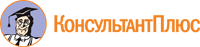 